Die Rote Liste …Ihr kennt sie bestimmt alle: die Rote Liste, die Liste der bedrohten Tierarten. Jedes Jahr steigt die Zahl der vom Aussterben bedrohten Arten auf der Liste. Dort sind z. B. Nashörner, Gorillas, Haie, Elefanten und auch Bienen zu finden. 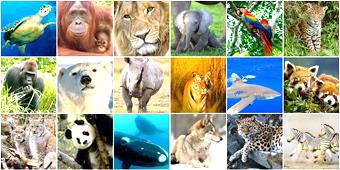 
                 Bild: https://www.wwf.de/themen-projekte/artenlexikon/

Ihr wisst bestimmt, dass es ein großes Problem ist, wenn die Bienen aussterben, aber kennt Ihr auch die Gründe? Die Bienen bringen uns nicht nur Honig, sondern sind für genug ost und Gemüse verantwortlich. Sie landen auf den Blüten und bestäuben sie, indem sie Pollen anderer Blüten dort zurück lassen. Doch leider sterben sie aufgrund verschiedener Ursachen, z. B. durch Insektenvernichtungsmittel auf den Feldern oder aber durch den Klimawandel. Auch andere Insekten sind betroffen.Doch ihr könnt etwas unternehmen, indem ihr Blumen in den Garten oder auf den Balkon pflanzt oder mit vielen anderen Aktionen. Spendet doch einfach an den WWF ( World Wide Found for Nature ), um auch größere, gefährdete Tiere zu schützen. Der WWF möchte die Zahlen auf der Roten Liste senken, indem sie z. B. Nationalparks anlegen. Die Umwelt-schützer des WWF fahren regelmäßig in Gebiete, in denen geschützte Tiere leben, um nach ihnen zu sehen. Doch nicht nur dort passiert etwas, um die Zahlen zu senken. Überall auf der Welt unternehmen Menschen etwas. In Afrika z. B. fordern Politiker, dass der Handel mit Elfenbein verboten wird. In Asien soll der Handel mit Tigerfellen und Tropenholz verhindet werden. Also schließ‘ dich Tierschützern an und unternimm‘  etwas! Ein Vogelhaus im Garten reicht schon aus …  Wer mehr über den WWF wissen möchte … hier geht’s zur WWF_Webseite für Kinder.  Hier findest du ein Video, dass zeigt, wie du einfach ein Vogelhaus bauen kannst.